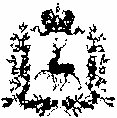 АДМИНИСТРАЦИЯ ВОСХОДОВСКОГО СЕЛЬСОВЕТАВАРНАВИНСКОГО МУНИЦИПАЛЬНОГО РАЙОНА НИЖЕГОРОДСКОЙ ОБЛАСТИП О С Т А Н О В Л Е Н И Е27 июля 2022 г.	                                                № 16Об утверждении Порядка установления и оценки применения обязательных требований, содержащихся в нормативных правовых актах администрации Восходовского сельсоветаРуководствуясь Федеральными законами от 31 июля 2020 года N 247-ФЗ "Об обязательных требованиях в Российской Федерации", от 6 октября 2003 года N 131-ФЗ "Об общих принципах организации местного самоуправления в Российской Федерации", Уставом Восходовского сельсовета:1. Утвердить Порядок установления и оценки применения обязательных требований, содержащихся в нормативных правовых актах администрации Восходовского сельсовета (прилагается).2. Настоящее Постановление разместить на официальном сайте в сети интернет. Глава администрации Восходовского сельсовета	                                   В.А.ГайчукПриложениек Постановлению администрацииВосходовского сельсоветаот 27.07.2022 г. № 16ПОРЯДОКУСТАНОВЛЕНИЯ И ОЦЕНКИ ПРИМЕНЕНИЯ ОБЯЗАТЕЛЬНЫХ ТРЕБОВАНИЙ, СОДЕРЖАЩИХСЯ В НОРМАТИВНЫХ ПРАВОВЫХ АКТАХ АДМИНИСТРАЦИИ ВОСХОДОВСКОГО СЕЛЬСОВЕТА1. Общие положенияНастоящий Порядок разработан в соответствии с частью 5 статьи 2 Федерального закона от 31.07.2020 N 247-ФЗ "Об обязательных требованиях в Российской Федерации" (далее - Федеральный закон N 247-ФЗ), Федеральным законом от 06.10.2003 N 131-ФЗ "Об общих принципах организации местного самоуправления в Российской Федерации" и определяет порядок установления в муниципальных нормативных правовых актах администрации Восходовского сельсовета (далее - МНПА) обязательных требований, которые связаны с осуществлением предпринимательской и иной экономической деятельности, и оценка соблюдения которых осуществляется в рамках муниципального контроля, привлечения к административной ответственности (далее - обязательные требования), и оценки их применения.Настоящий Порядок разработан в целях обеспечения единого подхода к установлению и оценке применения обязательных требований, устанавливаемых МНПА.2. Порядок установления обязательных требований2.1. При установлении обязательных требований в МНПА должны быть соблюдены принципы, установленные статьей 4 Федерального закона N 247-ФЗ, и определены:2.1.1. содержание обязательных требований (условия, ограничения, запреты, обязанности);2.1.2. лица, обязанные соблюдать обязательные требования;2.1.3. в зависимости от объекта установления обязательных требований:- осуществляемая деятельность, совершаемые действия, в отношении которых устанавливаются обязательные требования;- лица и используемые объекты, к которым предъявляются обязательные требования при осуществлении деятельности, совершении действий;- результаты осуществления деятельности, совершения действий, в отношении которых устанавливаются обязательные требования;2.1.4. формы оценки соблюдения обязательных требований (муниципальный контроль, привлечение к административной ответственности);2.1.5. структурные подразделения администрации Восходовского сельсовета (далее - Администрация), наделенные полномочиями по осуществлению соответствующего вида муниципального контроля (далее - органы администрации), осуществляющие оценку соблюдения обязательных требований.2.3. Положения МНПА, устанавливающих обязательные требования, должны вступать в силу либо с 1 марта, либо с 1 сентября соответствующего года, но не ранее чем по истечении девяноста дней после дня официального опубликования соответствующего МНПА. Указанное требование не применяется в отношении нормативных правовых актов, указанных в частях 2, 2.1 статьи 3 Федерального закона N 247-ФЗ.2.4. В целях обеспечения систематизации обязательных требований и информирования заинтересованных лиц орган Администрации формирует перечень МНПА, содержащих обязательные требования, оценка соблюдения которых является предметом муниципального контроля (далее - Перечень), с указанием порядкового номера, вида, реквизитов и наименования МНПА, его структурных единиц, содержащих обязательные требования.Указанный Перечень орган Администрации обязан размещать и поддерживать в актуальном состоянии на официальном сайте (наименование муниципального образования) в информационно-телекоммуникационной сети Интернет.3. Порядок оценки применения обязательных требований3.1. Целью оценки применения обязательных требований является оценка достижения цели введения обязательных требований, комплексная оценка системы обязательных требований в соответствующей сфере регулирования, оценка эффективности введения обязательных требований, выявление избыточных обязательных требований.3.2. Оценка применения обязательных требований проводится Органами Администрации ежегодно.3.3. Процедура оценки применения обязательных требований включает следующие этапы:3.3.1. Формирование ежегодного плана проведения оценки применения обязательных требований, содержащихся в МНПА (далее - План);3.3.2. Формирование ежегодного доклада о достижении целей введения обязательных требований, содержащихся в МНПА (далее - Доклад), его публичное обсуждение на официальном сайте Администрации в информационно-телекоммуникационной сети Интернет;3.3.3. Утверждение Доклада главой администрации Восходовского сельсовета.3.4. Органы Администрации в пределах своей компетенции готовят информацию о МНПА, содержащих обязательные требования, применение которых подлежит оценке, и не позднее 1 сентября года, предшествующего году подготовки Доклада, направляет в Уполномоченный орган Администрации для подготовки Плана.План составляется Уполномоченным органом Администрации и утверждается правовым актом Администрации не позднее 1 декабря года, предшествующего году подготовки Доклада, и размещается в электронной форме на официальном сайте «Варнавино-район.РФ» в течение 5 рабочих дней с даты регистрации указанного правового акта.3.5. План составляется по форме, установленной приложением 1 к настоящему Порядку.3.6. Органы Администрации в рамках своей компетенции готовят информацию о достижении целей введения обязательных требований, содержащихся в МНПА, и не позднее 1 сентября года, следующего за годом подготовки Плана, представляют ее в Уполномоченный орган Администрации для подготовки Доклада.3.7. Источниками информации для подготовки Доклада являются:3.7.1. Результаты мониторинга правоприменения МНПА, содержащих обязательные требования;3.7.2. Результаты анализа осуществления контрольной и разрешительной деятельности;3.7.3. Результаты анализа административной и судебной практики по вопросам применения обязательных требований;3.7.4. Обращения, предложения и замечания субъектов предпринимательской и иной экономической деятельности, к которым применяются обязательные требования, содержащиеся в МНПА, поступившие в том числе в рамках публичного обсуждения (далее - субъекты регулирования);3.7.5. Позиции Органов Администрации, в том числе полученные при разработке проекта МНПА на этапе антикоррупционной экспертизы, оценки регулирующего воздействия, правовой экспертизы.3.8. В Доклад включается следующая информация:3.8.1. Общая характеристика системы оцениваемых обязательных требований в соответствующей сфере регулирования;3.8.2. Результаты оценки достижения целей введения обязательных требований для каждого, содержащегося в Докладе МНПА;3.8.3. Выводы и предложения по итогам оценки достижения целей введения обязательных требований применительно к каждому рассматриваемому в рамках Доклада МНПА.Подготовка Доклада осуществляется с учетом формы Доклада о достижении целей введения обязательных требований и требований к его содержанию, утвержденной приказом Министерства экономического развития Российской Федерации от 30.04.2021 N 237.3.9. Общая характеристика системы оцениваемых обязательных требований в соответствующей сфере регулирования должна включать следующие сведения:3.9.1. Перечень МНПА и содержащихся в них обязательных требований, включая сведения о внесенных в МНПА изменениях (при наличии) с указанием наименования и реквизитов МНПА, содержащего обязательные требования;3.9.2. Период действия МНПА и их отдельных положений;3.9.3. Общая характеристика регулируемых общественных отношений, включая сферу осуществления предпринимательской и иной экономической деятельности и конкретные общественные отношения (группы общественных отношений), на регулирование которых направлена система обязательных требований;3.9.4. Нормативно обоснованный перечень охраняемых законом ценностей, защищаемых в рамках соответствующей сферы регулирования;3.9.5. Цели введения обязательных требований в соответствующей сфере регулирования для каждого, содержащегося в Докладе МНПА (снижение (устранение) рисков причинения вреда охраняемым законом ценностям с указанием конкретных рисков).3.10. Результаты оценки достижения целей введения обязательных требований, содержащиеся в Докладе, должны содержать следующую информацию применительно к системе обязательных требований в соответствующей сфере регулирования, в том числе для каждого содержащегося в Докладе МНПА:3.10.1. Соблюдение принципов установления и оценки применения обязательных требований, установленных Федеральным законом N 247-ФЗ;3.10.2. Достижение целей введения обязательных требований (снижение (устранение) риска причинения вреда (ущерба) охраняемым законом ценностям, на устранение которого направлено установление обязательных требований);3.10.3. Информация о динамике ведения предпринимательской или иной экономической деятельности в соответствующей сфере регулирования в период действия обязательных требований, применение которых является предметом оценки;3.10.4. Изменение бюджетных расходов и доходов от реализации предусмотренных МНПА функций, полномочий, обязанностей и прав органов местного самоуправления;3.10.5. Сведения об уровне соблюдения обязательных требований в регулируемой сфере, в том числе данные о привлечении к ответственности за нарушение обязательных требований, о типовых и массовых нарушениях обязательных требований (в разрезе нарушенных обязательных требований);3.10.6. Количество и содержание обращений субъектов регулирования к Администрации, Органам Администрации, связанных с применением обязательных требований;3.10.7. Количество и анализ содержания вступивших в законную силу судебных актов по спорам, связанным с применением обязательных требований, по делам об оспаривании МНПА, содержащих обязательные требования, о привлечении лиц к административной ответственности;3.10.8. Иные сведения, которые позволяют оценить результаты применения обязательных требований и достижение целей их установления.3.11. Выводы и предложения по итогам оценки достижения целей введения обязательных требований должны содержать применительно к каждому рассматриваемому в рамках Доклада МНПА один из следующих выводов:3.11.1. О целесообразности дальнейшего применения обязательных требований;3.11.2. О целесообразности дальнейшего применения обязательных требований с внесением изменений в МНПА;3.11.3. О нецелесообразности дальнейшего применения обязательных требований и отмене (признании утратившим силу) МНПА, содержащего обязательные требования.3.12. Вывод, предусмотренный подпунктом 3.11.2 пункта 3.11 настоящего Порядка, формулируется при выявлении одного или нескольких из следующих случаев:3.12.1. Невозможность исполнения обязательных требований, устанавливаемых, в том числе при выявлении отрицательной динамики ведения предпринимательской деятельности, избыточности требований, несоразмерности расходов субъектов регулирования на их исполнение и администрирование с положительным эффектом (в том числе с положительным влиянием на снижение рисков, в целях устранения (снижения) которых установлены соответствующие обязательные требования) от их исполнения и соблюдения;3.12.2. Наличие в различных МНПА или в одном МНПА противоречащих друг другу обязательных требований;3.12.3. Наличие в МНПА неопределенных понятий, некорректных и (или) неоднозначных формулировок, не позволяющих единообразно применять и (или) исполнять обязательные требования;3.12.4. Наличие неактуальных обязательных требований, не соответствующих современному уровню развития науки и техники и (или) негативно влияющих на развитие предпринимательской деятельности и технологий;3.12.5. Несоответствие системы обязательных требований или отдельных обязательных требований принципам Федерального закона N 247-ФЗ, вышестоящим МНПА и (или) целям и положениям муниципальных программ.3.13. Вывод, предусмотренный подпунктом 3.11.3 пункта 3.11 настоящего Порядка, формулируется при выявлении нескольких случаев, предусмотренных пунктом 3.12 настоящего Порядка, а также при выявлении хотя бы одного из следующих случаев:3.13.1. Наличие дублирующих и (или) аналогичных по содержанию обязательных требований в нескольких или одном МНПА;3.14. В целях публичного обсуждения Доклада Уполномоченный орган Администрации не позднее 1 октября года, следующего за годом подготовки Плана, размещает Доклад на официальном сайте «Варнавино-район.РФ» в информационно-телекоммуникационной сети Интернет с одновременным уведомлением субъектов регулирования, органов и организаций, целями деятельности которых являются защита и представление интересов субъектов предпринимательской и иной экономической деятельности, в том числе субъектов малого и среднего предпринимательства и иных заинтересованных физических и юридических лиц, по форме согласно приложению 2 к настоящему Порядку.3.15. Срок публичного обсуждения Доклада составляет не менее 20 рабочих дней со дня его размещения на официальном сайте «Варнавино-район.РФ».Предложения (замечания) граждане, организации могут направить по электронному адресу, указанному на официальном сайте «Варнавино-район.РФ».3.16. Уполномоченный орган Администрации рассматривает все предложения, поступившие через официальный сайт в установленный срок в связи с проведением публичного обсуждения Доклада, составляет свод предложений по Докладу о достижении целей введения обязательных требований, содержащихся в МНПА, по форме согласно приложению 3 к настоящему Порядку с указанием сведений об их учете и (или) о причинах отклонения. Свод предложений подписывается руководителем Уполномоченного органа Администрации и приобщается к Докладу.В случае согласия с поступившими предложениями (замечаниями) Уполномоченный орган Администрации в течение 20 рабочих дней со дня истечения срока публичного обсуждения Доклада, указанного в пункте 3.15 настоящего Порядка, осуществляет доработку Доклада с отражением поступивших предложений (замечаний).В случае несогласия с поступившими предложениями (замечаниями) Уполномоченный орган Администрации в пределах срока, указанного в абзаце втором настоящего пункта, готовит мотивированные пояснения и отражает их в Докладе.3.17. Уполномоченный орган Администрации в течение 5 рабочих дней со дня истечения срока, указанного в абзаце втором пункта 3.16 настоящего Порядка, направляет доработанный Доклад на утверждение главе администрации Восходовского сельсовета.3.18. Глава администрации Восходовского сельсовета в течение 10 рабочих дней со дня поступления Доклада утверждает его.3.19. Доклад в течение 10 рабочих дней со дня утверждения, но не позднее 31 декабря текущего года Уполномоченный орган Администрации размещает на официальном сайте «Варнавино-район.РФ» в информационно-телекоммуникационной сети Интернет.Приложение 1к Порядку установления и оценкиприменения обязательных требований,устанавливаемых муниципальныминормативными правовыми актамиадминистрации Восходовского сельсоветаЕЖЕГОДНЫЙ ПЛАНпроведения оценки применения обязательных требований,содержащихся в муниципальных нормативных правовых актахадминистрации Восходовского сельсовета,на ________ годПриложение 2к Порядку установления и оценкиприменения обязательных требований,устанавливаемых муниципальныминормативными правовыми актамиадминистрации Восходовского сельсоветаПриложение 3к Порядку установления и оценкиприменения обязательных требований,устанавливаемых муниципальныминормативными правовыми актами администрации Восходовского сельсоветаN п/пВид, реквизиты и наименование муниципального нормативного правового акта, подлежащего оценке1.2.3.УВЕДОМЛЕНИЕо проведении публичного обсуждения доклада о достижении целей введения обязательных требований, содержащихся в муниципальных нормативных правовых администрации Восходовского сельсоветаНастоящим Администрация Восходовского сельсовета в лице(наименование Уполномоченного органа Администрации)уведомляет о проведении публичного обсуждения доклада о достижении целей введения обязательных требований, содержащихся в муниципальных нормативных правовых актах Администрации Восходовского сельсовета (далее - Доклад), а также о приеме предложений от участников публичного обсуждения.    Сроки приема предложений с ____________   по _________________Предложения принимаются по адресу электронной почты: __________Контактное лицо _____________________________________________     Уведомление о проведении публичного обсуждения, Доклад, а также иные материалы размещены на официальном сайте «Варнавино район.РФ» в информационно-телекоммуникационной сети Интернет:(электронный адрес страницы раздела в составе официального портала)Дата составления уведомления: "__" ____________ 20__ г.Сводпредложений по докладу о достижении целей введения обязательных требований, содержащихся в муниципальных нормативных правовых актахСводпредложений по докладу о достижении целей введения обязательных требований, содержащихся в муниципальных нормативных правовых актахСводпредложений по докладу о достижении целей введения обязательных требований, содержащихся в муниципальных нормативных правовых актахСводпредложений по докладу о достижении целей введения обязательных требований, содержащихся в муниципальных нормативных правовых актах      Прием предложений по докладу о достижении целей введения обязательных требований, содержащихся в муниципальных нормативных правовых актах (далее - Доклад), осуществлялся Уполномоченным органом Администрации:      Прием предложений по докладу о достижении целей введения обязательных требований, содержащихся в муниципальных нормативных правовых актах (далее - Доклад), осуществлялся Уполномоченным органом Администрации:      Прием предложений по докладу о достижении целей введения обязательных требований, содержащихся в муниципальных нормативных правовых актах (далее - Доклад), осуществлялся Уполномоченным органом Администрации:      Прием предложений по докладу о достижении целей введения обязательных требований, содержащихся в муниципальных нормативных правовых актах (далее - Доклад), осуществлялся Уполномоченным органом Администрации:споN п/пИнформация об участнике публичного обсуждения ДокладаСодержание предложения по Докладу, поступившего от участника публичного обсужденияРезультат рассмотрения предложения по Докладу, поступившего от участника публичного обсуждения12341.Общее количество участников публичного обсуждения по Докладу:Общее количество участников публичного обсуждения по Докладу:Общее количество участников публичного обсуждения по Докладу:Общее количество участников публичного обсуждения по Докладу:Общее количество участников публичного обсуждения по Докладу:Общее количество участников публичного обсуждения по Докладу:Общее количество участников публичного обсуждения по Докладу:Общее количество участников публичного обсуждения по Докладу:Общее количество поступивших предложений по Докладу:Общее количество поступивших предложений по Докладу:Общее количество поступивших предложений по Докладу:Общее количество поступивших предложений по Докладу:Общее количество поступивших предложений по Докладу:Общее количество поступивших предложений по Докладу:Общее количество поступивших предложений по Докладу:из них:из них:из них:из них:из них:из них:из них:из них:из них:- количество учтенных предложений:- количество предложений, учтенных частично:- количество предложений, учтенных частично:- количество предложений, учтенных частично:- количество предложений, учтенных частично:- количество отклоненных предложений:- количество отклоненных предложений:- количество отклоненных предложений:Дата составления свода предложений по Докладу: "__" __________20__ г.Дата составления свода предложений по Докладу: "__" __________20__ г.Дата составления свода предложений по Докладу: "__" __________20__ г.Дата составления свода предложений по Докладу: "__" __________20__ г.Дата составления свода предложений по Докладу: "__" __________20__ г.Дата составления свода предложений по Докладу: "__" __________20__ г.Дата составления свода предложений по Докладу: "__" __________20__ г.Дата составления свода предложений по Докладу: "__" __________20__ г.Дата составления свода предложений по Докладу: "__" __________20__ г.(должности руководителей Уполномоченных органов Администрации)(подпись)(подпись)(подпись)(инициалы, фамилии)(инициалы, фамилии)(инициалы, фамилии)